teachers guide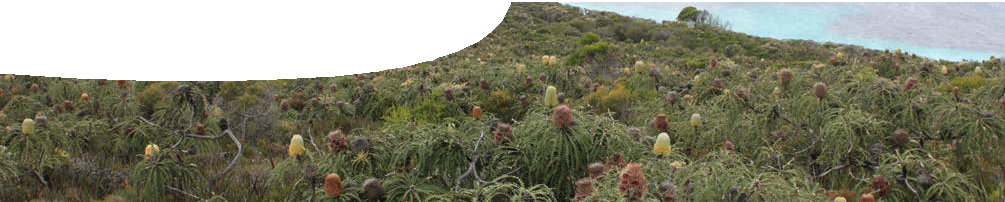 Food and energy 5:Animal releaseComponentsPurposeTo introduce students to the complex nature of re- introduction programs.To elaborate on student understandings of energy requirements by examining how scientists usethis knowledge to make informed decisions on an organism’s habitat requirements.Activity summaryOutcomesStudents:understand that many native species are under threat and that a re-introduction is just one technique scientists can use to ensure a species survival;realise that re-introductions require extensive research into a species’ biology and ecology, including habitat requirements and threats;appreciate that preserving a habitat is preferable to attempting to rebuild that habitat and re- introduce a species at a later date; andmake an informed decision on which honey  possum release site provides the best chance of re- introduction success.Technical requirementsThe learning object requires Adobe Flash Player version 9 or later, which is a free download from adobe.com.The teachers guide, fact sheet and worksheets require Adobe Reader (version 5 or later), which is a free download from www.adobe.com. The worksheet is also available in Microsoft Word format.Using the fact sheet,Species re-introductionThe fact sheet introduces concepts of re-introduction as a conservation technique. It discusses the depthof knowledge scientists require to make informed decisions and the need for laboratory and fieldwork to achieve this.At the end of the fact sheet students are asked to discuss the potential benefits and drawbacks of re- introductions. The discussion might cover…Benefitsincreased chance of species survivalrestoration of natural biodiversityincreased awareness of conservation issueseconomic benefits to an area, through increased tourismDrawbacksconsiderable long-term costs in research, release and monitoring programsfailed re-introduction means loss of precious individuals from the source populationinadvertent introduction of disease by donor animalsunexpected negative effects on other species from re-introduced animalsnegative impact on the source population due to removal of individualsPossible reasons for re-introductions to failunsuccessful control of threatsdegradation or change to the species’ preferred habitatnatural disastera release population that is too small, or genetically different from the original populationa captive-bred release population that has lost behaviours needed to survive in the wildUsing the learning object,Animal release, and its worksheetThe learning object and associated worksheet guides students through the habitat requirements of a honey possum, and threats that can cause their population to decline. It is designed to mimic the information routinely considered by conservation scientists, although the process has been simplified.Photographs, maps, dieback and vegetation data are generalised and may not exactly reflect the true conditions in the named parks. However, the data used in Animal release are based on authentic research data that have also been simplified.The learning object is structured in a series of screens. Students interact with activities and information on each screen, and note useful data in an associated worksheet. They use second-hand data to calculate food resources available to honey possums at different sites. All information is thenprioritised to select the best re-introduction site for a population of honey possums.A large number of assumptions have been made in the learning object. It is important that these are brought out through discussion with the students to minimise any misconceptions and to allow the students to glimpse the complexity of any human intervention in the natural environment.Students should be made aware of the limitations of the dieback maps. As explained by Annabelle Bushell at Project Dieback:This dataset has been derived from several sources.The background data were mapped  early  in the 1970s from broad scale (1:40 000) black andwhite aerial photographs with ground-truthing. These background data have been progressively superseded since 1976 by mapping derived from large scale aerial photography (1:4,500) and intensive ground survey. The current strategic mapping was created in 2005 from colour aerial photography (1993 to 1996) and black and white aerial photography (1986) at various scales (1:4500; 1:25 000 and 1:100 000) with limited ground- truthing. Geographic extent is remnant vegetation within the 400 mm+ rainfall isohyets.The accuracy of the background post-1976 and strategic mapping data is highly variable and cannot be used for operational decisions and planning. Additionally, given that the data is not current, disease categories for areas may have changed and it is likely disease boundaries have extended. Ground-truthing is required before operational decisions can be made.”Further assumptions that have been made in the learning object include:All sites are empty of honey possums. In reality honey possums are present in many of the areas used in the learning object.Nectar concentrations have been estimated, based on published data.Honey possum energy intake has been restricted to nectar. In reality they consume a mixture of nectar and pollen.Territorial requirements have been ignored.Minimum viable population to ensure long-term survival has been ignored.Honey possums aren’t currently listed as threatened and there are no plans to carry out re-introductions, however their future does not look entirely rosy.Their habitat is unique. Nowhere else in the world is there the same year-round diversity of flowering plants.Unfortunately the conservative nature of their diet, sensitivity to dieback, feral predators, fires and decreasing rainfall, all combine to make honeypossums vulnerable to change. Land clearance, weed invasion, illegal grazing, increased soil salinity and over picking for the cut flower industry all add to the pressure, reducing or degrading the remaining habitat.Today’s challenge is to find a balance between the conservation of this unique habitat and its occupants and the desire for ongoing economic development.The learning object makes a random selection of four sites from a bank of 12. In each case, selected sites will include one from group A, two from group B and one from group C. Group A sites are all suitable for honey possum re-introduction; groupB sites less suitable; and group C sites the least appropriate.Image creditsSpecies re-introduction‘Dodo’ by Pearson Scott Foresman, PD, commons. wikimedia.org/wiki/File:Dodo_2_(PSF).png‘Rabbit-proof fence in 2005’ by Roguengineer, GFDL, commons.wikimedia.org/wiki/File:Rabbit_proof_ fence_in_2005.jpg‘Thylacine in 1928’ photographed at Hobart Zoo in 1928 by B Sheppard, PD, commons.wikimedia.org/wiki/ File:Tasmanian_wolf.jpgadditional photography by Paul Ricketts, Michael Wheatley and Helen Billiald.Animal release‘Visible Earth – Western Australia’ by Jeff Schmaltz / NASA, PD-USGOV-NASA, visibleearth.nasa.gov/view_ rec.php?id= 8167‘Clipboard’ by AzaToth, GFDL, commons.wikimedia. org/wiki/File:Clipboard.svg‘Fitzgerald River National Park’ by Yewenyi. GFDL, commons.wikimedia.org/wiki/File:Fitzgerald_River_ National_Park_DSC04433.JPG‘Gairdner River, Fitzgerald River National Park’ by Darren Hughes. PD, commons.wikimedia.org/wiki/ File:Gairdnerriver.jpg‘Barrabup Pool, Blackwood River’ by Hesperian, CC-BY- SA-3.0, commons.wikimedia.org/wiki/File:Barrabup_ Pool,_Blackwood_River.jpg‘Persoonia longifolia, Blackwood River’ by Hesperian, CC-BY-SA-3.0, commons.wikimedia.org/wiki/ File:Persoonia_longifolia_tree2.jpg‘Pinnacles lookout’ by Gabriele Delhey, GFDL, commons.wikimedia.org/wiki/File:Pinnacles_Lookout. JPG‘Banksia prionotes’ by Hesperian, CC-BY-SA-3.0, commons.wikimedia.org/wiki/File:Banksia_prionotes_ inflorescence_2.jpg‘Yanchep National Park wildflowers’ by BoundaryRider, CC-BY-SA-3.0, commons.wikimedia.org/wiki/ File:Yanchep_National_Park_wildflowers.JPG‘Yanchep National Park’ by Ausxan, PD, commons. wikimedia.org/wiki/File:Yanchep_National_Park_3.jpg‘Grevillea preissii gnangarra’ by Gnangarra, CC-BY-2.5 Australia, commons.wikimedia.org/wiki/File:Grevillea_ preissii_gnangarra_02.JPG‘Whiteman Park village’ by Gnangarra, CC-BY-2.5 Australia, commons.wikimedia.org/wiki/ File:Whiteman-park_village_st_gnangarra.jpg‘Banksia attenuata’ by Hesperian, GFDL, commons. wikimedia.org/wiki/File:Banksia_attenuata_tree.JPG‘Scholtzia involucrate’ by Hach3, GFDL, commons. wikimedia.org/wiki/File:Scholtzia_involucrate.jpg‘Dryandra cirsioides’ by MainlandQuokka, GFDL, commons.wikimedia.org/wiki/File:Dryandra_ cirsioides-4.JPG‘Fitzgerald River National Park’ by Brian Voon Yee Yap. GFDL, commons.wikimedia.org/wiki/File:Fitzgerald_ River_National_Park_DSC04436.JPGadditional photography by Don Bradshaw, Jane Ganfield, Helen Billiald and Michael Wheatley.AcknowledgementsThanks to Emeritus Professor Don Bradshaw (School of Animal Biology, The University of Western Australia), Annabelle Bushell (Project Dieback), and Hank Hill and Kim Tilley (Landgate).Aerial photography reproduced by permission of the Western Australian Land Information Authority, Perth, P459/2010.Extracts from the Phytophthora dieback atlas, © Department of Environment and Conservation and Dieback working group, used by permission.Designed and developed by the Centre for Learning Technology, The University of Western Australia.Production team: Leanne Bartoll, Helen Billiald, Kim Braimbridge, Roger Dickinson, Jan Dook, Alwyn Evans, Bob Fitzpatrick, Jenny Gull, Dan Hutton, Trevor Hutchison, Mark Lehmann, Paul Ricketts, Jodie Ween and Michael Wheatley.SPICE resources and copyrightAll SPICE resources are available from the Centre for Learning Technology at The University of Western Australia (“UWA”). Selected SPICE resources are available through the websites of Australian State and Territory Education Authorities.Copyright of SPICE Resources belongs to The University of Western Australia unless otherwise indicated.Teachers and students at Australian schools are granted permission to reproduce, edit, recompile and include in derivative works the resources subject to conditions detailed at spice.wa.edu.au/usage.All questions involving copyright and use should be directed to SPICE at UWA.Web: spice.wa.edu.au Email: spice@uwa.edu.au Phone: (08) 6488 3917Centre for Learning Technology (M016) The University of Western Australia35 Stirling HighwayCrawley WA 6009Associated SPICE resourcesFood and energy 5: Animal release may be used in conjunction with related SPICE resources to address the broader topic of how scientists determine energy requirements of a species.NAMEDESCRIPTIONAUDIENCE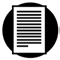 Animal releaseteachers guideThis guide explains how to use an interactive learning object and worksheet to examine an organisms’s energy requirements.teachers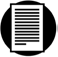 Species re-introductionfact sheetThis fact sheet provides information on the threats facing many of our native species and techniques scientists may use to combat their decline.students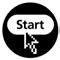 Animal releaselearning objectStudents assemble diverse information to make an informed decision on the selection of the best honey possum release site.students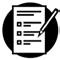 Honey possum challengeworksheetThis structured worksheet guides students through the learning object, Animal release. Questions encourage students to make an informed decision on which site offers the best chance of a successful re-introduction program.studentsACTIVITYPOSSIBLE STRATEGYStudents read the fact sheet, Species re-introduction then consider questions given in Using the fact sheet, below.teacher-led whole class discussionStudents use the learning object, Animal release, to complete its associated worksheet, Honey possum challenge.students complete individually or in pairsGROUP AGROUP BGROUP CScott National ParkTwo Peoples Bay Nature Reserve West Cape Howe National ParkFitzgerald River National Park 1 Fitzgerald River National Park 2 Lesueur National Park Nambung National  Park Stirling Range National Park Torndirrup National ParkKings Park Whiteman ParkYanchep National ParkDESCRIPTIONLEARNING PURPOSEFood and energy (overview)This learning pathway shows how a number of SPICE resources may be combined to teach the topic of food and energy.Food and energy 1: The honey possumIn a video interview, zoologist Professor Don Bradshaw tells how he became interested in the honey possum, a rare and unusual Australian marsupial, and describes some of their unique adaptations.EngageFood and energy 2: PollenStudents use a virtual microscope to examine pollen from a range of plants, measure the size of pollen grains, and learn about features such as pore width and cell wall width.ExploreFood and energy 3: Fauna surveysStudents explore factors controlling abundance and distribution of organisms, and occupation of particular habitats.ExploreFood and energy 4: Honey possum respirationStudents use a worksheet to explore the process of respiration in heterotrophic organisms.ExplainFood and energy 5: Animal releaseStudents answer questions to identify an environment that will effectively sustain a released population of honey possums.Elaborate